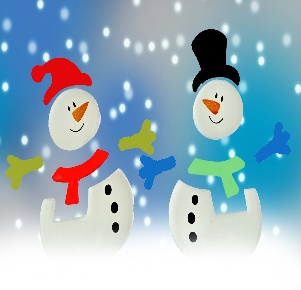        January 2022      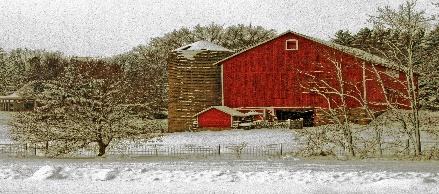        January 2022             January 2022             January 2022             January 2022             January 2022      SundayMondayTuesdayWednesdayThursdayFridaySaturday1 New Year’s Day!234 National Spaghetti Day!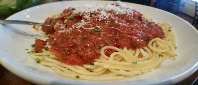 5National Bird Day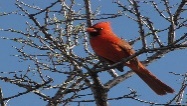 678Bubble Bath Day!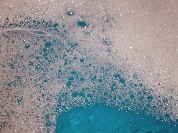 9101112National Hot Tea Day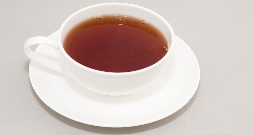 13National Rubber Duckie Day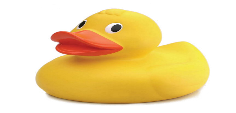 14Happy Birthday Kiera!15 National Bagel Day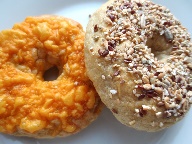 1617 Teacher Workday! School Closed1819Happy Birthday Ms. Melissa!20Happy Birthday Reya!Happy Birthday Liam!21Happy Birthday Cameron!2223 National Pie Day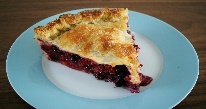 24Happy Birthday Jiheon!25 Opposite Day!2627 Chocolate Cake Day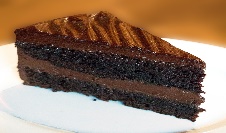 28 293031 Backwards Day